Mohammed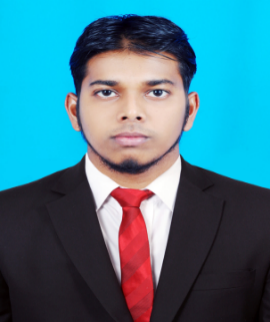 Mohammed.363293@2freemail.com 	CAD OPERATOR/ASS. DESIGN COORDINATOR (Civil & MEP)	CAREER OBJECTIVESAn experienced CAD Operator able to produce detailed drawings and material schedules which are clear, accurate and cost effective. Possessing a proven ability to produce work that minimizes scrap and re-work and also meets the requirements of the specification and which can be constructed and commissioned safely and effectively.Fully proficient in AutoCAD and Inventor and able to work a busy design consultancy with an established structural engineering design team. Currently looking for a suitable CAD Operator position with a reputable and ambitious firm, having more than 5 years of experience in the relevant field.EMPLOYMENT SUMMARYBARQ Construction Group - Doha Qatar  - from June 2014 to March 2017 Project CAD Operator/ASS. Design CoordinatorInternational Federation of Red Cross and Crescent Societies - Sri Lanka From May 2012 to April 2014 – Civil & MEP Draughtsman & Building SupervisorMOTEC Engineering & Construction – SrilankaFrom Feb 2011 to March 2012 – Civil DraughtsmanPROFFESSIONAL QUALIFICATIONSDiploma in Auto CAD – 2D Drawing & Modeling @ C.O Lesthakir International College.Diploma in AutoCAD (2D), (3D) @ Computer Learning Centre(Zonal Education office Srilanka)Certificate in MEP Drafting Using AutoCAD @ The aCADDemy (College of Architectural Engineering Technology)Diploma in Quantity Surveying & Building Techniques @ OCEAS CAMPUS (Engineering, Computing, Management, Languages Srilanka)Certificate in Graphic Designing & Animation @ Computer Learning Centre(Zonal Education office Srilanka)Diploma in Data Entry Operator @ Nisesoft – Institute for ICT & Computer Diagnostic Centre, Srilanka  Areas of ExpertAbility to interpret engineering specifications and investigate problems and resolve, provide technical leadership to teams of professional and non-professional staff, Provide consistent support for project team(s) and on-site MEP resources during construction to ensure scope, quality and schedule performance goals established during design are met by our MEP business partnersPerforms various CAD modeling design assignments requiring the application of basic principles and fundamental theories in the Mechanical, Electrical and Plumbing (MEP) disciplines and firefighting, CCTV Security Systems. Lay out and draw schematic, orthographic, or angle views to depict functional relationships of components, assemblies, systems, and machines and ensures compliance with required design safety factors, tolerances, and specifications.Implement CCTV and security designs, in accordance with relevant detail and accordance with industry best practice and Input into the functional, performance and operational system specifications. PROFESSIONAL EXPERIENCEProject CAD Operator/ASS. Design Coordinator (June 2014 to March 2017)  BARQ Construction Group, Doha QatarProject: (3B + G + M + 3 TYP + PH + Roof Hotel Building)Client: Eng. Lahdan Essa Al MohannadiConsultant: Development Consulting Engineering Co. 				MEP Contractor: BARQ Construction Group.Project: Construction of 6 Kindergartens – Package 8. Client: ASHGHAL (PWA)Consultant: United Consultant.  MEP Contractor: BARQ Construction Group.Project: Club 61 @ Kempinski – West Bay.Client: Al Fardan Properties Consultant: Arab Engineering Bureau (AEB)MEP Contractor: BARQ Construction Group.  Duties & Responsibilities;Develops conceptual design packages and coordination with consultants/clients. Generating new product designs and modifying existing designs for customers.Carrying our pre and post order project specific drafting.Design and Draft various Electrical, HVAC, and Plumbing & Fighting.Preparation of MEP Wall Builders Work, Roof Builder Work, below rise Coordination.Preparing Coordination Drawing Connecting All MEP Works and to meet the Site Preparing Of Chiller Plant Room Plane and SectionComments and Compliance, Revisions and Consultancy Follow Up.Prepare AS-BUILT Drawing CO- coordinating With Site Installation.Ensure that drawings take full regard of all health and safety requirements.Report to Project Engineer/ Project Manager and Update With Specification Civil & MEP Draughtsman & Building Supervisor (May 2012 to April 2014)International Federation of Red Cross and Crescent Societies         Duties & Responsibilities;Preparing All Kind Of Civil Engineering Structural & Architecture and MEP DrawingsPrepare All Kind of AS-BUILT & REDLINE Drawings.Performed Detailed Drawings for Construction of Civil Designs. Map Out Of Existing Construction & Make the Required Modification.Computer Drawing Re- Check and Supervising & Maintaining Drawing FilesPerform the Required Development for Several Shapes for Fabrication.Coordinate and support the contract parties.Work Studies During Pre Contract & Post Contract ActivitiesProfessional Skills & Other QualificationA comprehensive knowledge of engineering design principle Comprehensive understanding of statutory building regulations Quick learner of modern technologies, good team player with leadership skills &Innovative.Able to work on own initiative or as part of a team and can deal with administrative duties.Good communication skills (fluent command in English, Tamil)Ability to getting adapting to any situation.Ability to work as an efficient team member.Leadership Skills at different fields.Academic QualificationG.C.E. O/L Examination 2008G.C.E. A/L Examination 2010MEMBERSHIPPrefect at Muslim National School, Sammanthurai.  2006-2008.Student Union Leader at Muslim National School, Sammanthurai.  2009-2010.Extra Qualifications AND TRAININGSDiploma in MS-Office @ National School Sammanthurai. Certificate in MS Excel for Project Management @ AcademyDiploma in Data Entry Operator @ Nisesoft – InstituteNon – Related RefereesAvailable upon request                 I do hereby declare that above particulars, which I furnished, are true and correct to best of myKnowledge. 